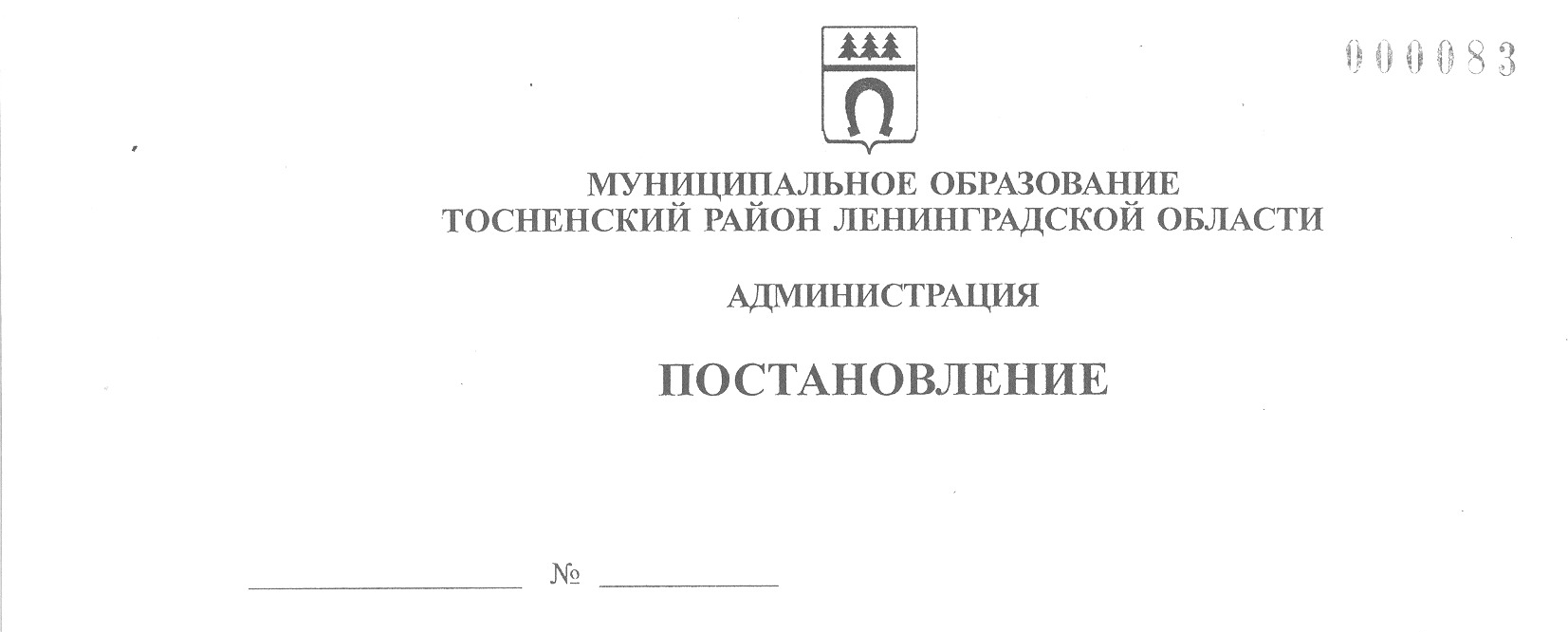 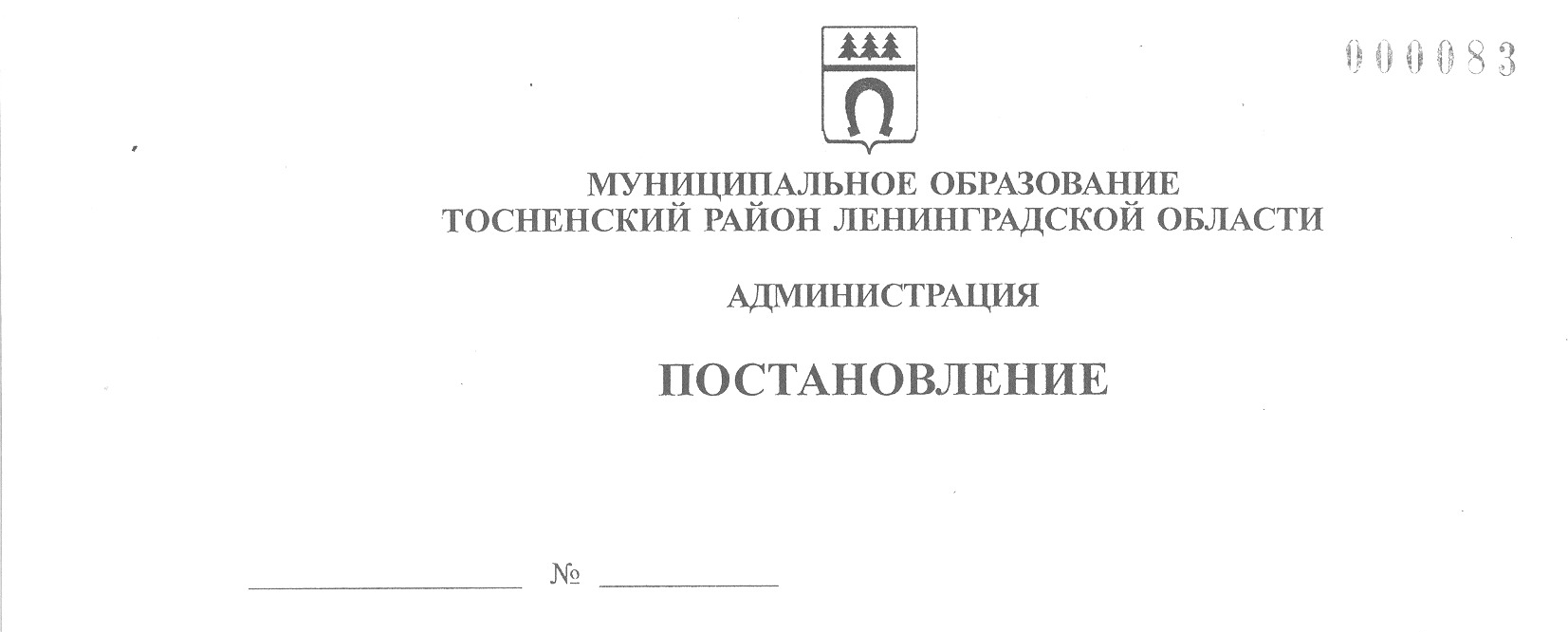 13.05.2022                                1664-паОб утверждении Положения о порядке предоставления права на размещение  нестационарных торговых объектов на территории Тосненского городского поселения Тосненского муниципального района Ленинградской области при наличии двух и более заявлений о предоставлении права на размещение нестационарного торгового объектаНа основании Федерального закона от 06.10.2003 № 131-ФЗ «Об общих принципах организации местного самоуправления в Российской Федерации», Федерального закона от 28.12.2009 № 381-ФЗ «Об основах государственного регулирования торговой деятельности в Российской Федерации», порядка разработки и утверждения схем размещения нестационарных торговых объектов на территории муниципальных образований Ленинградской области, утвержденного приказом комитета по развитию малого, среднего бизнеса и потребительского рынка Ленинградской области от 12.03.2019 № 4, приказом комитета по развитию малого, среднего бизнеса и потребительского рынка Ленинградской области от 30.12.2021 № 20, исполняя полномочия администрации Тосненского городского поселения Тосненского муниципального района Ленинградской области на основании ст. 13 Устава Тосненского городского поселения Тосненского муниципального района Ленинградской области и ст. 25 Устава муниципального образования Тосненский муниципальный район Ленинградской области, администрация муниципального образования Тосненский район Ленинградской областиПОСТАНОВЛЯЕТ:1. Утвердить Положение о порядке предоставления права на размещение нестационарных торговых объектов на территории Тосненского городского поселения Тосненского муниципального района Ленинградской области при наличии двух и более заявлений о предоставлении права на размещение нестационарного торгового объекта (приложение).2. Настоящее постановление вступает в силу с момента опубликования.3. Комитету социально-экономического развития администрации муниципального образования Тосненский район Ленинградской области направить в пресс-службу комитета по организационной работе, местному самоуправлению, межнациональным и межконфессиональным отношениям администрации муниципального образования Тосненский район Ленинградской области настоящее постановление для опубликования и обнародования в порядке, установленном Уставом Тосненского городского поселения Тосненского муниципального района Ленинградской области.4. Пресс-службе комитета по организационной работе, местному самоуправлению, межнациональным и межконфессиональным отношениям администрации муниципального образования Тосненский район Ленинградской области опубликовать и обнародовать настоящее постановление в порядке, установленном Уставом Тосненского городского поселения Тосненского муниципального района Ленинградской области.5. Контроль за исполнением настоящего постановления возложить на заместителя главы администрации муниципального образования Тосненский район Ленинградской области Горленко С.А.Глава администрации         						       А.Г. КлементьевГусманова Юлия Валерьевна, 8(81361)325905 гаПриложениек постановлению администрациимуниципального образованияТосненский район Ленинградской области      13.05.2022                  1664-паот ______________ № _______ПОЛОЖЕНИЕо порядке предоставления права на размещение нестационарных торговых объектов на территории Тосненского городского поселения Тосненского муниципального района Ленинградской области при наличии двух и более заявлений о предоставлении права на размещение нестационарного торгового объекта1. Общие положения1.1. Настоящее Положение о порядке предоставления права на размещение нестационарных торговых объектов на территории Тосненского городского поселения Тосненского муниципального района Ленинградской области на землях или земельных участках, находящихся в муниципальной собственности, или на землях,  право государственной собственности на которые не разграничено, в границах населенных пунктов (далее – Положение) разработано в целях исполнения полномочий администрации Тосненского городского поселения Тосненского муниципального района Ленинградской области на основании ст. 13 Устава Тосненского городского поселения Тосненского муниципального района Ленинградской области и ст. 25 Устава муниципального образования Тосненский муниципальный район Ленинградской области для определения порядка предоставления права на размещение нестационарных торговых объектов на землях или земельных участках, находящихся в муниципальной собственности, или на землях,  право государственной собственности на которые не разграничено, в границах населенных пунктов при наличии двух и более заявлений о предоставлении права на размещение нестационарного торгового объекта  от юридических лиц, индивидуальных предпринимателей или крестьянского (фермерского) хозяйства (далее – хозяйствующий субъект)1.2. Места размещения нестационарных торговых объектов (далее – НТО) определяются на основании Схемы размещения нестационарных торговых объектов (далее – Схема), утвержденной постановлением администрации муниципального образования Тосненский район Ленинградской области, в соответствии с приказом комитета по развитию малого, среднего бизнеса и потребительского рынка Ленинградской области от 12.03.2019 № 4 «О порядке разработки и утверждения схем размещения нестационарных торговых объектов на территории муниципальных образований Ленинградской области», приказом комитета по развитию малого, среднего бизнеса и потребительского рынка Ленинградской области от 30.12.2021 № 20 «О внесении изменений в приказ комитета по развитию малого, среднего бизнеса и потребительского рынка Ленинградской области от 12.03.2019 № 4 «О порядке разработки и утверждения схем размещения нестационарных торговых объектов на территории муниципальных образований Ленинградской области».1.3. Право на размещение НТО сроком на 5 лет  предоставляется на основании Схемы, по результатам проведенного конкурсного отбора, в соответствии с Порядком проведения конкурсного отбора на предоставление права на размещение нестационарного объекта на территории Тосненского городского поселения Тосненского муниципального района Ленинградской области при наличии двух и более заявлений о предоставлении права на размещение нестационарного торгового объекта, утвержденном администрацией муниципального образования Тосненский район Ленинградской области, являющимся приложением 1 к настоящему Положению. 1.4. В целях получения права на размещение НТО хозяйствующий субъект может обратиться в администрацию муниципального образования Тосненский район Ленинградской области (далее – Администрация) с заявлением о предоставлении права на размещение  НТО.1.5. При отсутствии в Схеме места размещения НТО, комиссия по вопросам размещения НТО принимает решение о включении в Схему нового места либо об отказе включения нового места в Схему.1.6. Требования к размещению НТО, их внешнему облику и благоустройству прилегающей территории устанавливаются в соответствии с действующим законодательством и Правилами благоустройства территории Тосненского городского поселения Тосненского муниципального района Ленинградской области.           							 Приложение 1к Положению ПОРЯДОКпроведения конкурсного отбора на предоставление правана размещение нестационарного торгового объекта на территории Тосненского городского поселения Тосненского муниципального района Ленинградской области при наличии двух и более заявлений о предоставлении права на размещение нестационарного торгового объекта1. Общие положения1.1. Настоящий Порядок устанавливает правила организации и проведения конкурсного отбора на предоставление права на размещение нестационарного торгового объекта на территории Тосненского городского поселения Тосненского муниципального района Ленинградской области  при наличии двух и более заявлений о предоставлении права на размещение нестационарного торгового объекта на землях или земельных участках, находящихся в муниципальной собственности, или на землях,  право государственной собственности на которые не разграничено, в границах населенных пунктов (далее – Порядок).1.2. Предметом конкурсного отбора является предоставление права на размещение НТО.  1.3. Право на размещение НТО предоставляется по результатам рассмотрения соответствующих заявлений комиссией муниципального образования Тосненский район Ленинградской области по вопросам размещения НТО на территории Тосненского городского поселения Тосненского муниципального района Ленинградской области.1.4. Победителем конкурсного отбора становится хозяйствующий субъект, набравший наибольшее количество баллов. 2. Порядок принятия решения о предоставлении права на размещение НТО2.1. Перечень документов, необходимый к предоставлению хозяйствующим субъектом в Администрацию:- заявление о предоставлении права на размещение НТО в соответствии с приложением 1 к Порядку; - копия учредительных документов (для юридических лиц);- документ, удостоверяющий личность: а) заявителя, представителя заявителя, в случае, когда полномочия уполномоченного лица подтверждены доверенностью в простой письменной форме (паспорт гражданина Российской Федерации, паспорт гражданина СССР, временное удостоверение личности гражданина Российской Федерации по форме № 2П, удостоверение личности военнослужащего Российской Федерации);б) иностранного гражданина, лица без гражданства, включая вид на жительство и удостоверение беженца;в) документ, оформленный в соответствии с действующим законодательством, подтверждающий наличие у представителя права действовать от лица заявителя и определяющий условия и границы реализации права представителя на получение государственной услуги, если с заявлением обращается представитель заявителя. Представитель заявителя из числа уполномоченных лиц дополнительно представляет документ, удостоверяющий личность.2.2. Срок рассмотрения заявления составляет не более 28 рабочих дней с даты поступления (регистрации) заявления в Администрации. 2.3. Структурное подразделение Администрации, ответственное за рассмотрение заявления, в рамках межведомственного информационного взаимодействия запрашивает следующие документы:- выписка из Единого государственного реестра юридических лиц или Единого государственного реестра индивидуальных предпринимателей (далее – выписка из ЕГРЮЛ/ЕГРИП).Заявитель вправе предоставить выписку из ЕРГЮЛ/ЕГРИП, ситуационный план земельного участка, где планируется размещение НТО,  проект НТО и благоустройства прилегающей к НТО территории по собственной инициативе.2.4. Перечень оснований для отказа в предоставлении права на размещение НТО:- в заявлении не указаны фамилия, имя, отчество (при наличии) уполномоченного лица, обратившегося за предоставлением услуги, либо наименование юридического лица (индивидуального предпринимателя), почтовый адрес;- текст в заявлении не поддается прочтению, в том числе текст на иностранном языке;- подача документов, прилагаемых к заявлению, содержащих недостоверные сведения;- какой-либо из представленных заявителем документов не читаем и (или) имеет дефекты, не позволяющие достоверно установить его содержание.2.4.1. Заявление подано лицом, не уполномоченным на осуществление таких действий:- заявитель не является хозяйствующим субъектом;- заявление подано не уполномоченным лицом.2.4.2. НТО и (или) место размещения нестационарного торгового объекта, отсутствующее в Схеме, не соответствуют требованиям законодательства, требованиям к нестационарным торговым объектам, расположенным на территории Тосненского городского поселения Тосненского муниципального района Ленинградской области, местам их размещения и благоустройства.2.4.3. Выписка ЕГРЮЛ/ЕГРИП не содержит сведений о видах экономической деятельности хозяйствующего субъекта, соответствующих специализации НТО.2.5. При наличии на дату заседания комиссии двух и более конкурирующих заявлений комиссия оценивает такие заявления по критериям согласно приложению 2 к настоящему Порядку.Каждый член комиссии оценивает каждое заявление по каждому критерию. Баллы, выставленные одним членом комиссии одному заявителю, суммируются. Итоговая оценка заявления определяется как среднее арифметическое от суммы баллов, выставленных одному заявлению всеми присутствующими членами комиссии.Итоговая оценка заявления вносится в протокол рассмотрения заявлений о предоставлении права на размещение НТО. Выписка из протокола предоставляется заявителю (по требованию).Право размещения НТО предоставляется заявителю, чье заявление получило больше баллов. Если два заявления набрали равные баллы, право размещения НТО предоставляется заявителю, чье заявление было подано раньше.3. Предоставление права на размещение НТО3.1. По результатам рассмотрения заявления, с учетом протокольных решений комиссии Администрация разрабатывает и утверждает нормативный правовой акт о внесении изменений в Схему:- при предоставлении права на размещение НТО в свободном месте размещения, включенном в Схему;  - при включении в Схему места размещения НТО, ранее не включенного в Схему. 3.2. Приложениями к нормативному правовому акту о внесении изменений в Схему являются:- текстовая часть схемы в формате таблицы согласно приложению  к постановлению Администрации от 08.05.2019 № 713-па «Об утверждении схемы размещения нестационарных торговых объектов, расположенных на земельных участках, в зданиях, строениях и сооружениях, находящихся в государственной и муниципальной собственности на территории Тосненского городского поселения Тосненского муниципального района Ленинградской области»  (при наличии места размещения НТО в Схеме);- уведомление о предоставлении (отказе в предоставлении) права на размещение НТО на территории Тосненского городского поселения Тосненского муниципального района Ленинградской области согласно приложению 3 к Порядку.Приложение 1 к Порядку                           В___ ___________________________________________________                                                                                    (наименование органа, предоставляющего муниципальную услугу)                                   ______________________________________________                                       от ______________________________________________(наименование юридического лица,  ФИО индивидуального предпринимателя)ИНН___________________________ОГРН_______________________________Почтовый адрес___________________________________________________                                   Телефон:______________ Адрес эл. почты: ___________ЗаявлениеПрошу предоставить право на  размещение нестационарного торгового объекта (НТО) по адресному ориентиру___________________________________________________________________________________________________________________ Площадь НТО__________________________________________________________Вид НТО_______________________________________________________________Специализация НТО____________________________________________________Приложение: на _____ листах.1. Копия документа, удостоверяющего личность заявителя.2. Копия документа, удостоверяющего право (полномочия) представителя юридического лица (индивидуального предпринимателя), если с заявлением обращается представитель заявителя. 3. Копия учредительных документов (для юридических лиц).4. Ситуационный план земельного участка (по желанию).     Руководитель юридического лица (Индивидуальный предприниматель)     М.П                         « ___»___________ 20      г.   ________________ (Ф.И.О.)                                                                                                                    (подпись)Результат рассмотрения заявления прошу:Подлинность предоставленных сведений и согласие на их обработку, хранение, опубликование и распространение в установленном Федеральным законом от 27.07.2006 № 152-ФЗ «О персональных данных» порядке подтверждаю. Руководитель юридического лица (Индивидуальный предприниматель)« ___»___________ 20____   г.                                                            ________________                                                                                                                                                                          (подпись)М.П.                                                                                                    Приложение  2к ПорядкуПримерные критерии оценки конкурирующих заявлений о предоставлении права на размещение НТО на территории Тосненского городского поселения Тосненского муниципального района Ленинградской области Приложение 3к ПорядкуВ___ ___________________________________________________                                                (наименование органа, предоставляющего муниципальную услугу)                               от _____________________________________________________(наименование юридического лица,  ФИО индивидуального предпринимателя)ИНН_________________ОГРН_____________________________Почтовый адрес__________________________________________                               Телефон:______________________ Адрес эл. почты: ___________Уведомлениео предоставлении (об отказе в предоставлении)  права на размещение нестационарного торгового объекта  на территории Тосненского городского поселения Тосненского муниципального района Ленинградской областиНаименование юридического лица (индивидуального предпринимателя) _______________________________________________________________________ ИНН ___________________________________________________________________Адрес юридического лица (индивидуального предпринимателя): ________________На основании ___________________________________________________________  (наименование, дата и номер решения комиссии)Вам предоставлено право (отказано в предоставлении права) на размещение  нестационарного торгового объекта на территории ___________________________ Ленинградской области                                               (ненужное зачеркнуть)________________________________________________________________________(в случае отказа указать  причину отказа)«____» _____________ 20 ____ г.	___________	_____________	_____________	                                                               (должность)          	        (подпись)                (расшифровка подписи)выдать на рукиличная явка в МФЦнаправить по почтенаправить в электронной форме в личный кабинет на ЕПГУ/ПГУ ЛО(наименование должности руководителя организации и сокращенное наименование организации/ФИО индивидуального предпринимателя)(подпись)(расшифровка подписи)№ п/пПараметры заявления, подлежащие оценкеКритерии оценки(в баллах)1.Заявитель является субъектом малого или среднего предпринимательства 12.Заявитель зарегистрирован и состоит на налоговом учете в территориальных налоговых органах муниципального образования  13.Более 70% ассортимента НТО составляют товары собственного производства заявителя (оценивается, если имеются подтверждающие документы)34.Внешний вид и оформление НТО (оценивается, если отсутствуют обязательные требования к НТО, размещаемые на территории муниципального образования)25.Дизайн-проект благоустройства прилегающей территории 2